Supplementary Materials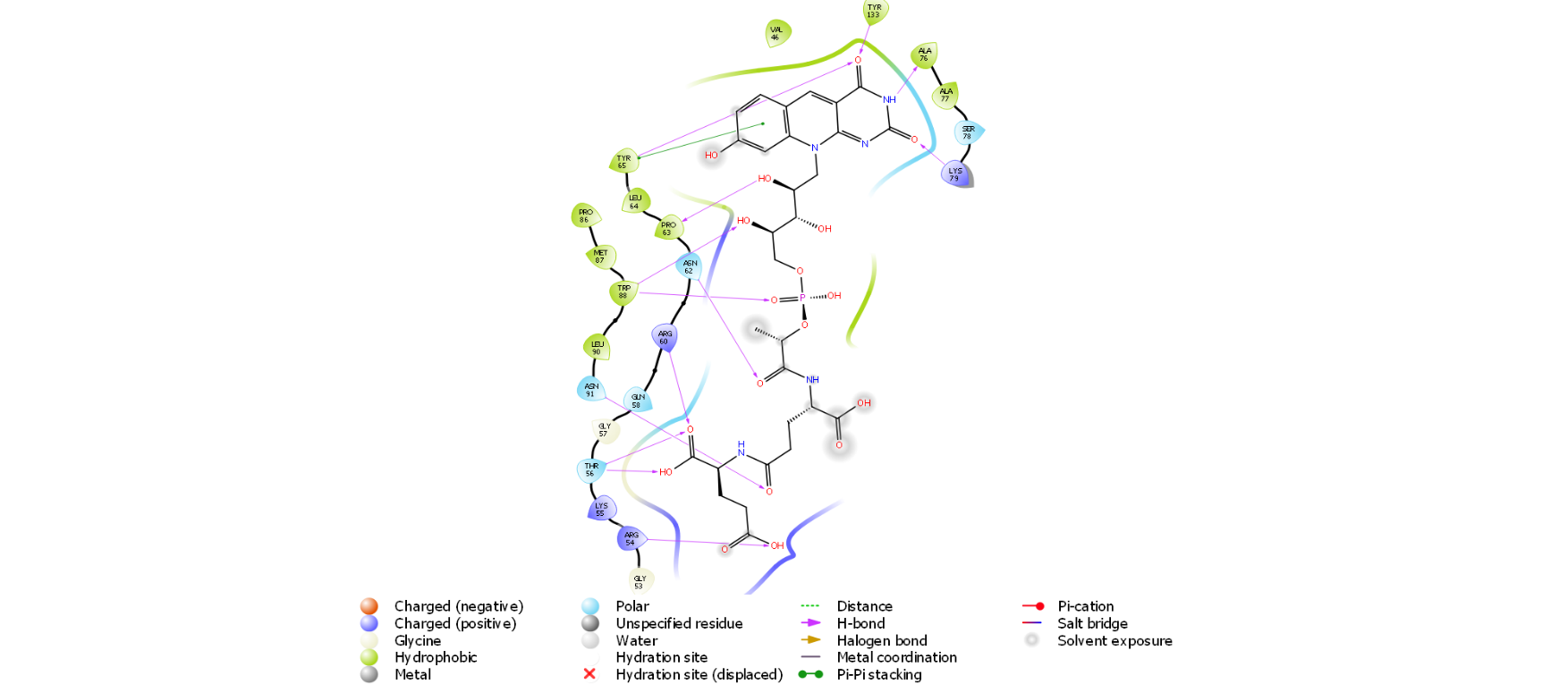 Figure S1: Analysis of the interactions between Ddn and F420H2.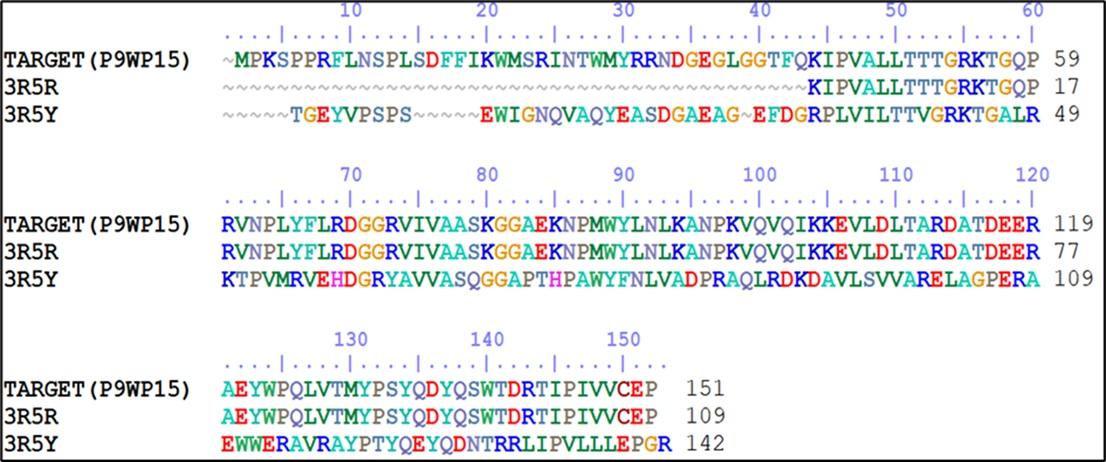 Figure S2 Alignment of query(P9WP15) with templates (3R5R & 3R5Y). The pink-colored boxes indicate ligand binding residues.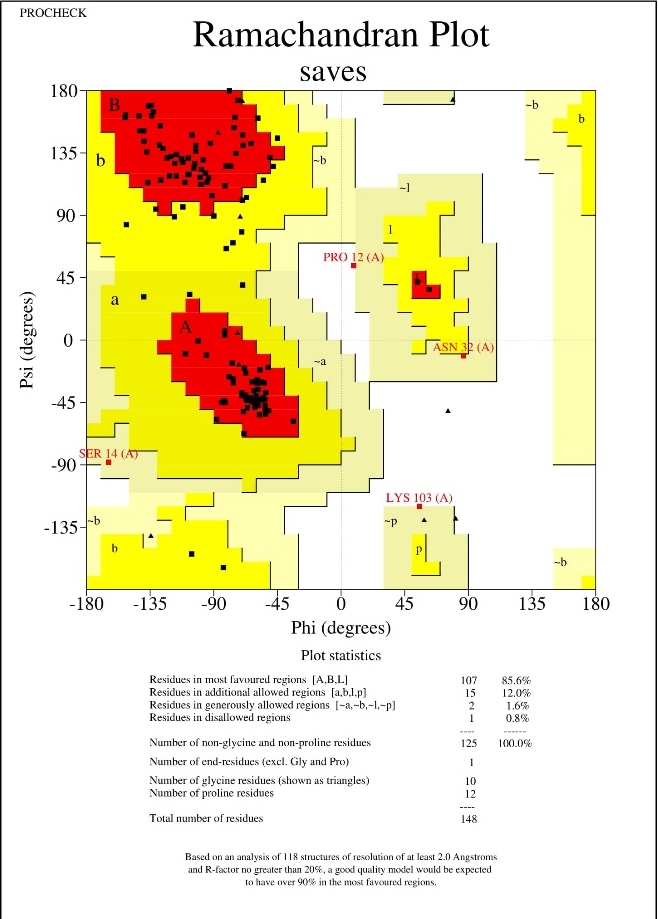 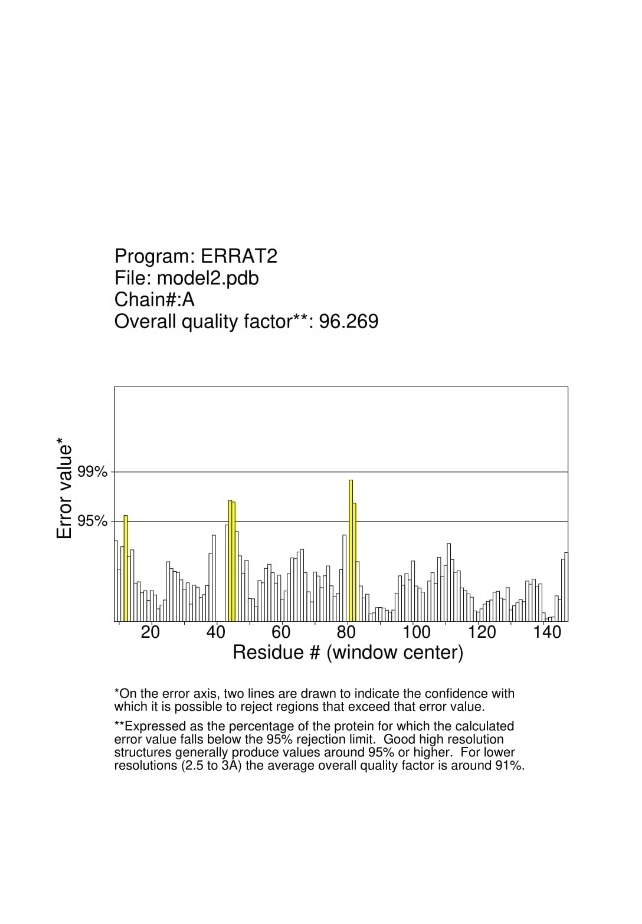 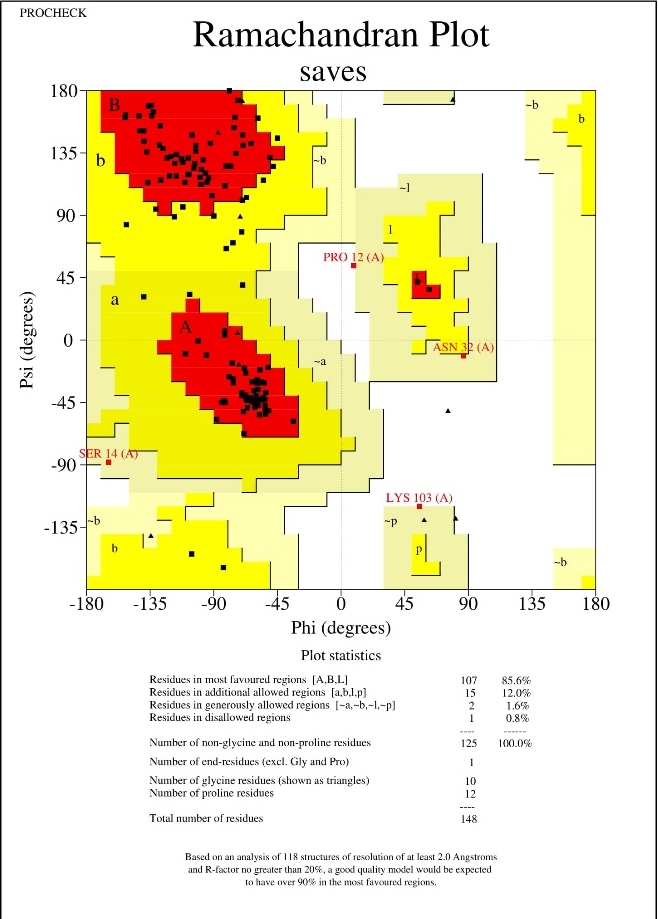 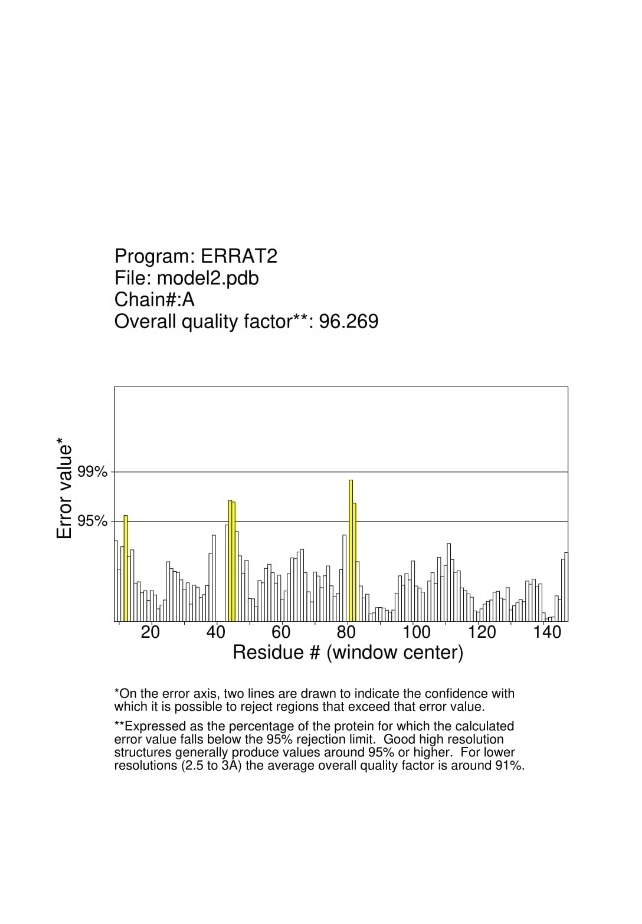 Figure S3: (A)Errat plot & (B)Ramachandran Plot of the homology modelling of Ddn protein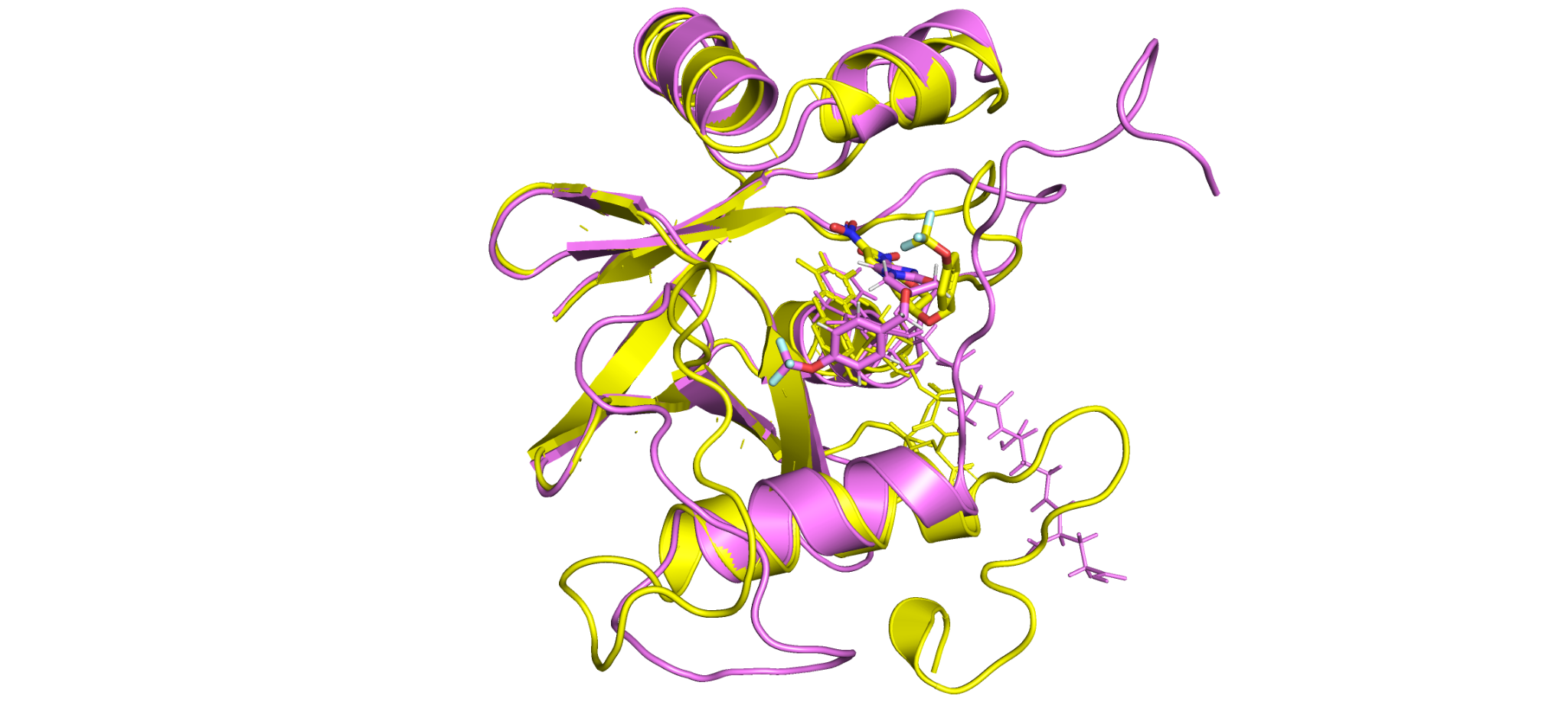 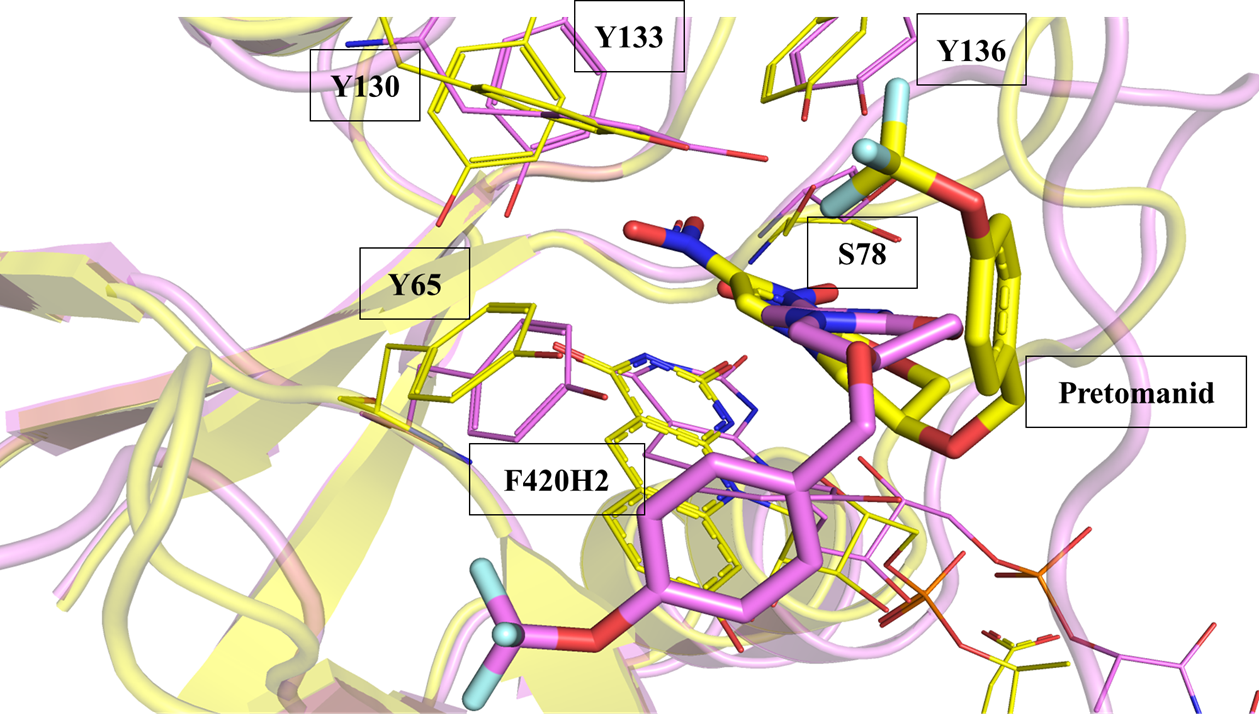 Figure S4: Pre-MD and post-MD visualisation of protein and ligand: (a) A superimposition of the pre-MD (Yellow) and post-MD (violet) snapshots of Ddn-F420-pretomanid complex. The cartoon represents the secondary structure of the protein chain; the wire and licorice-represented molecules correspond to F420 and pretomanid. (b) The change in position of pretomanid before and after MD simulation with respect to five crucial binding residues.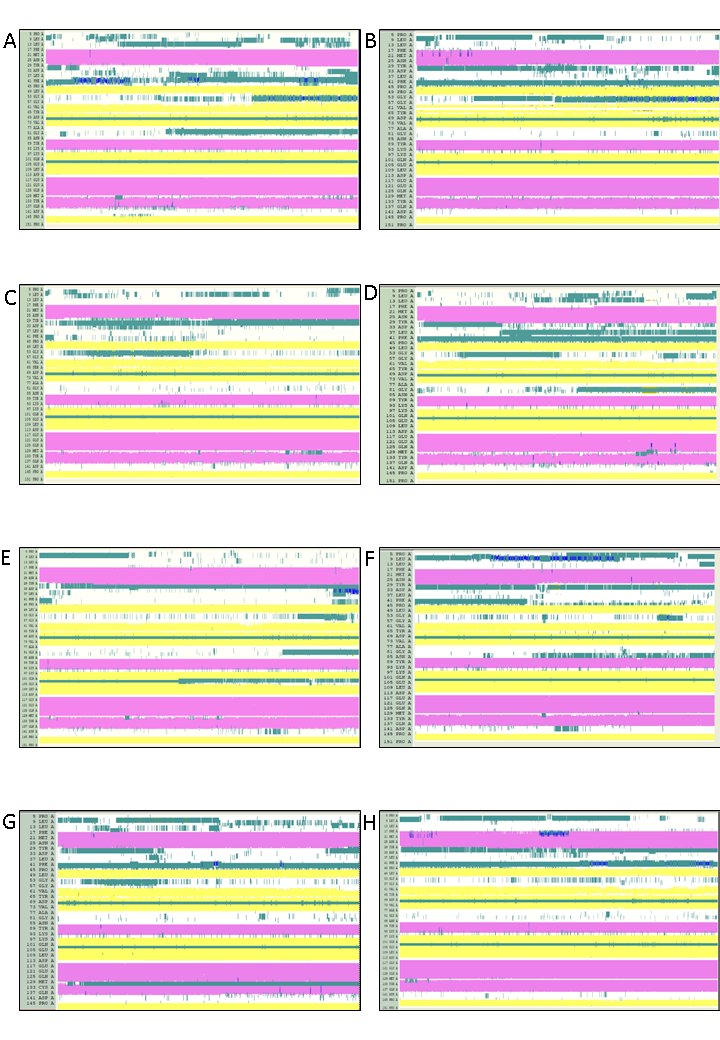 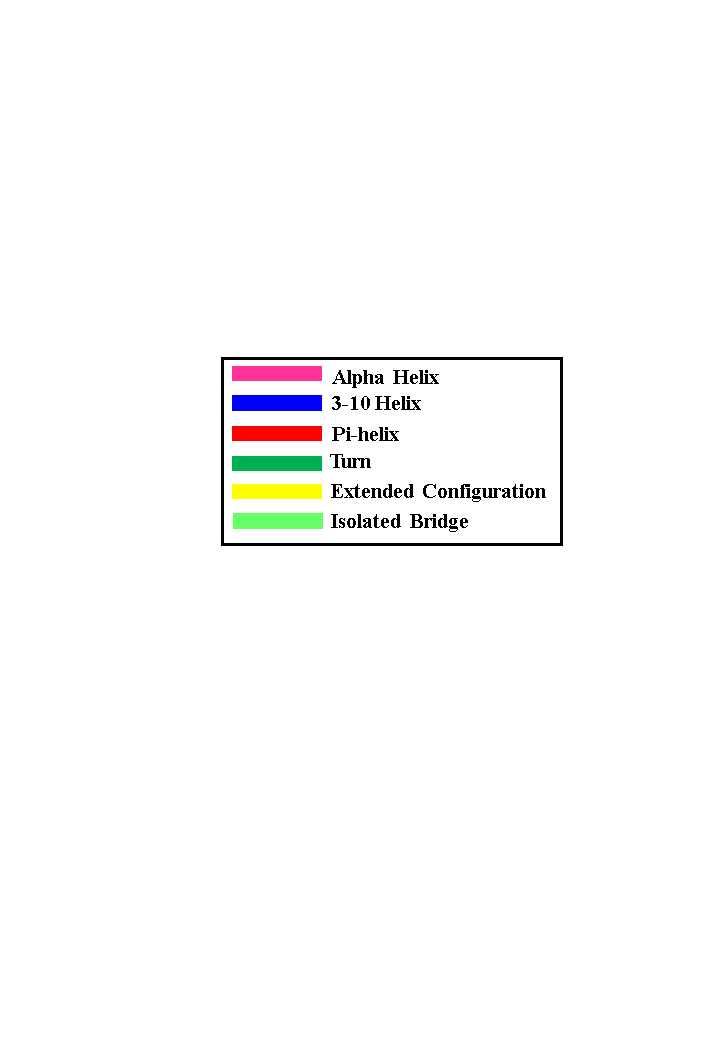 Figure S5. Secondary Structure elements and their change over the course of MD simulation during md simulation A)DdnWT, B)DdnL49P, C)DdnY65S, D)DdnS78Y, E)DdnK79Q,F)DdnW88R, G)DdnY133C, H)DdnY136S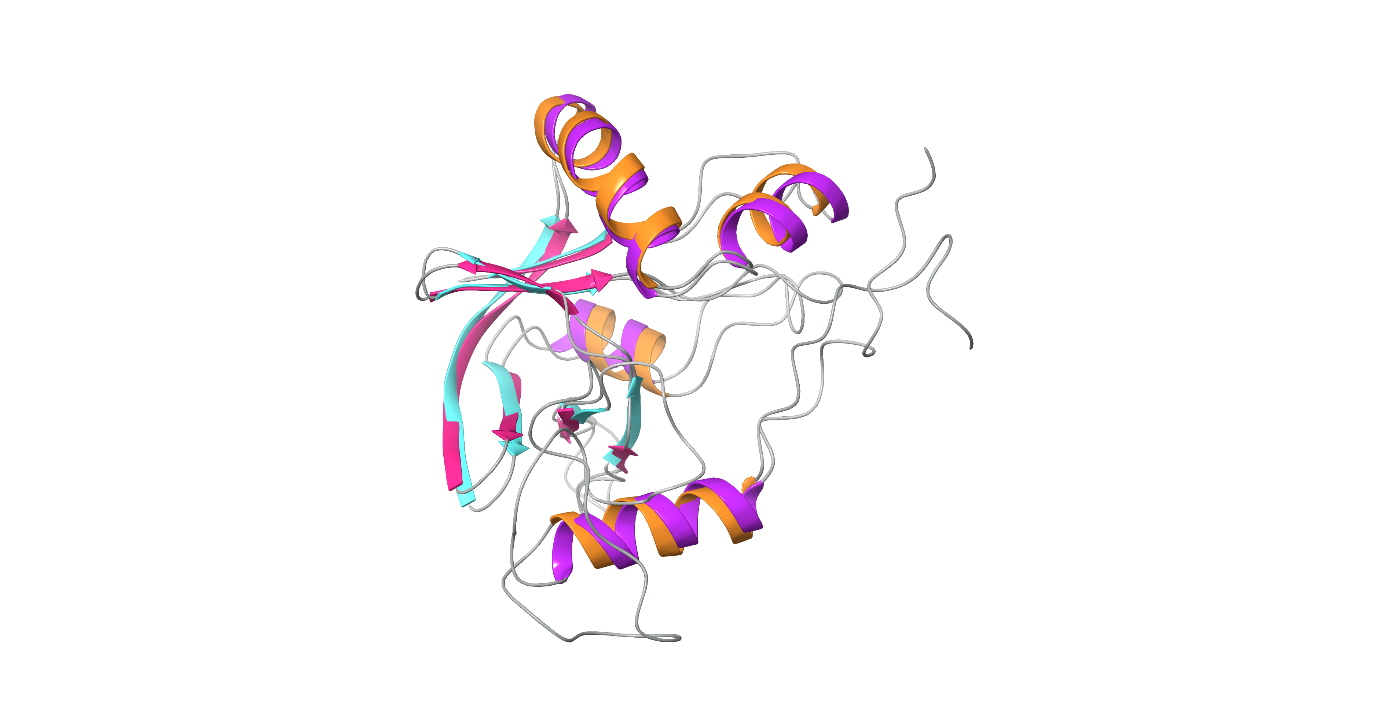 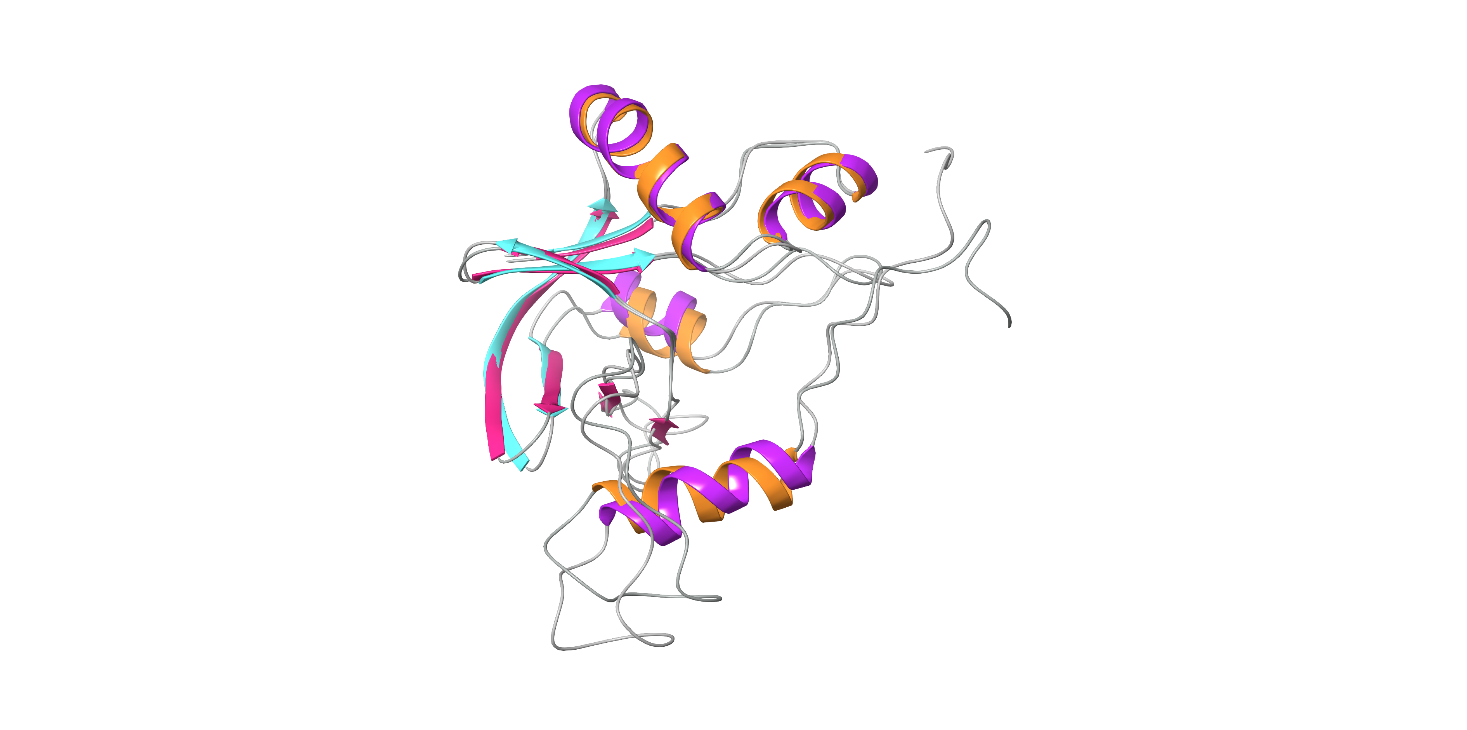 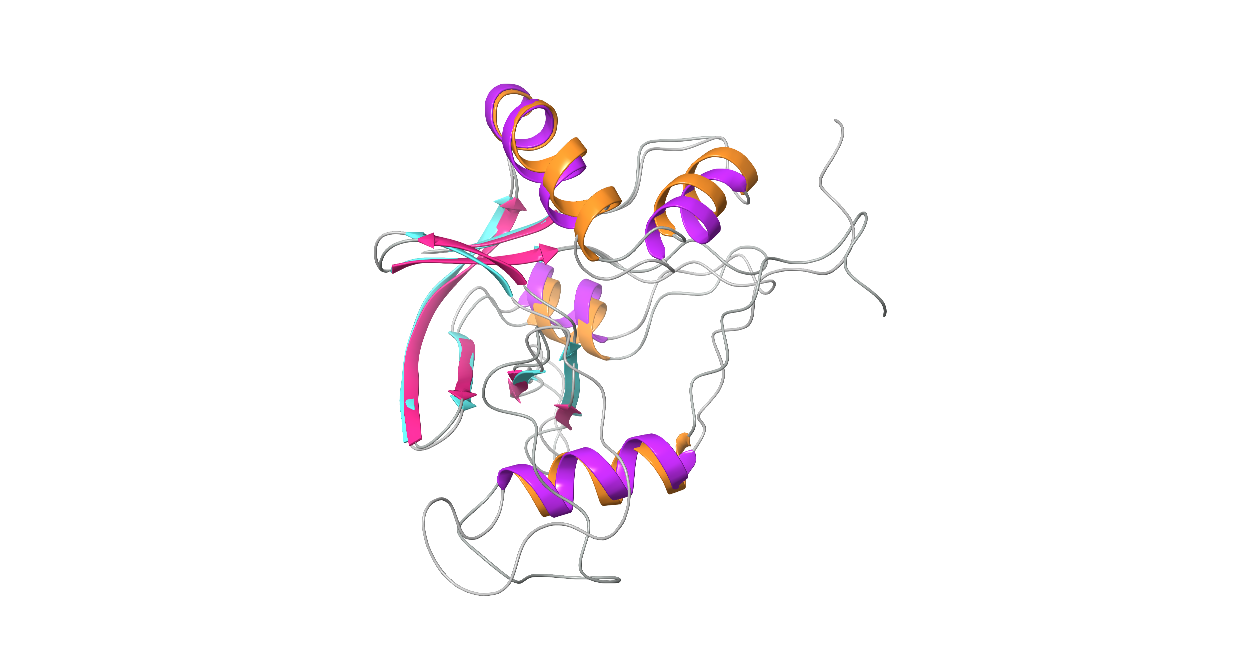 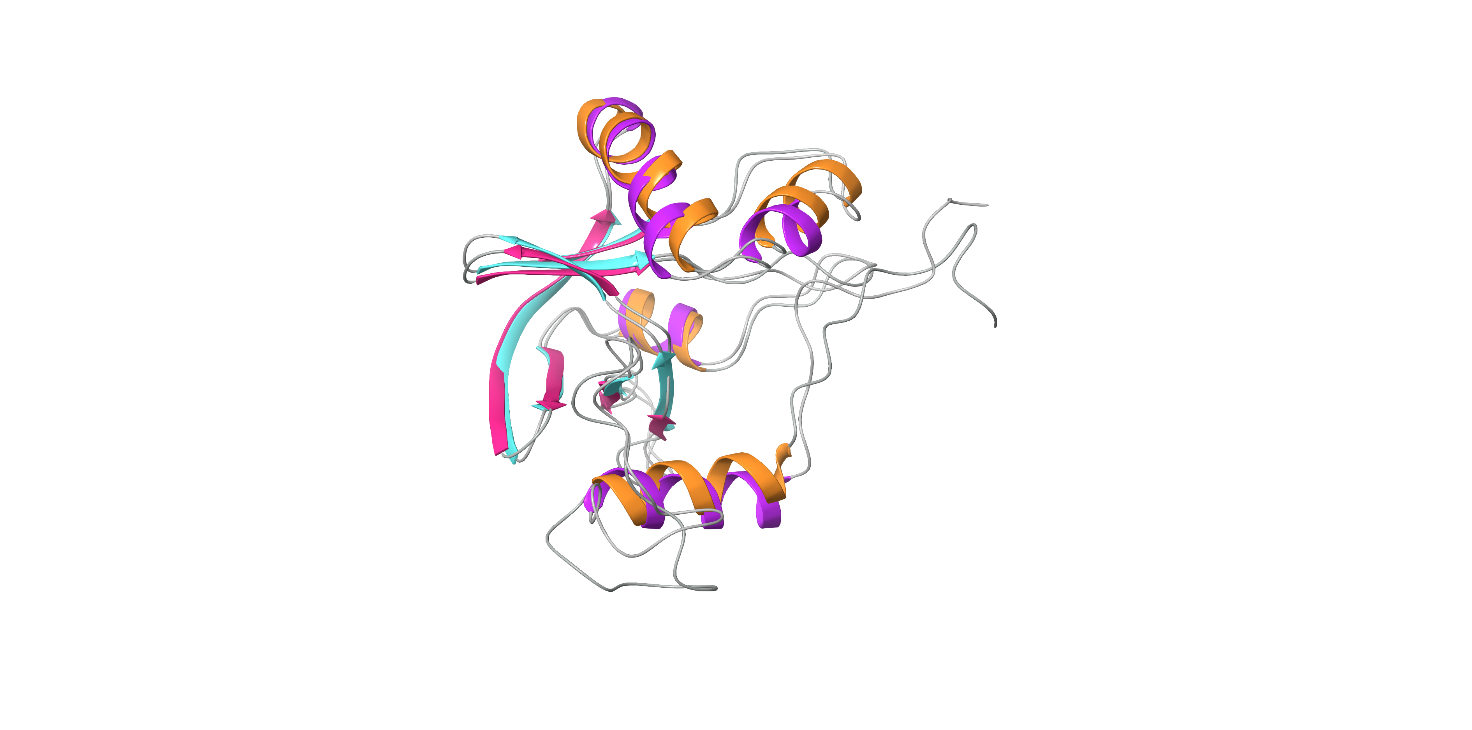 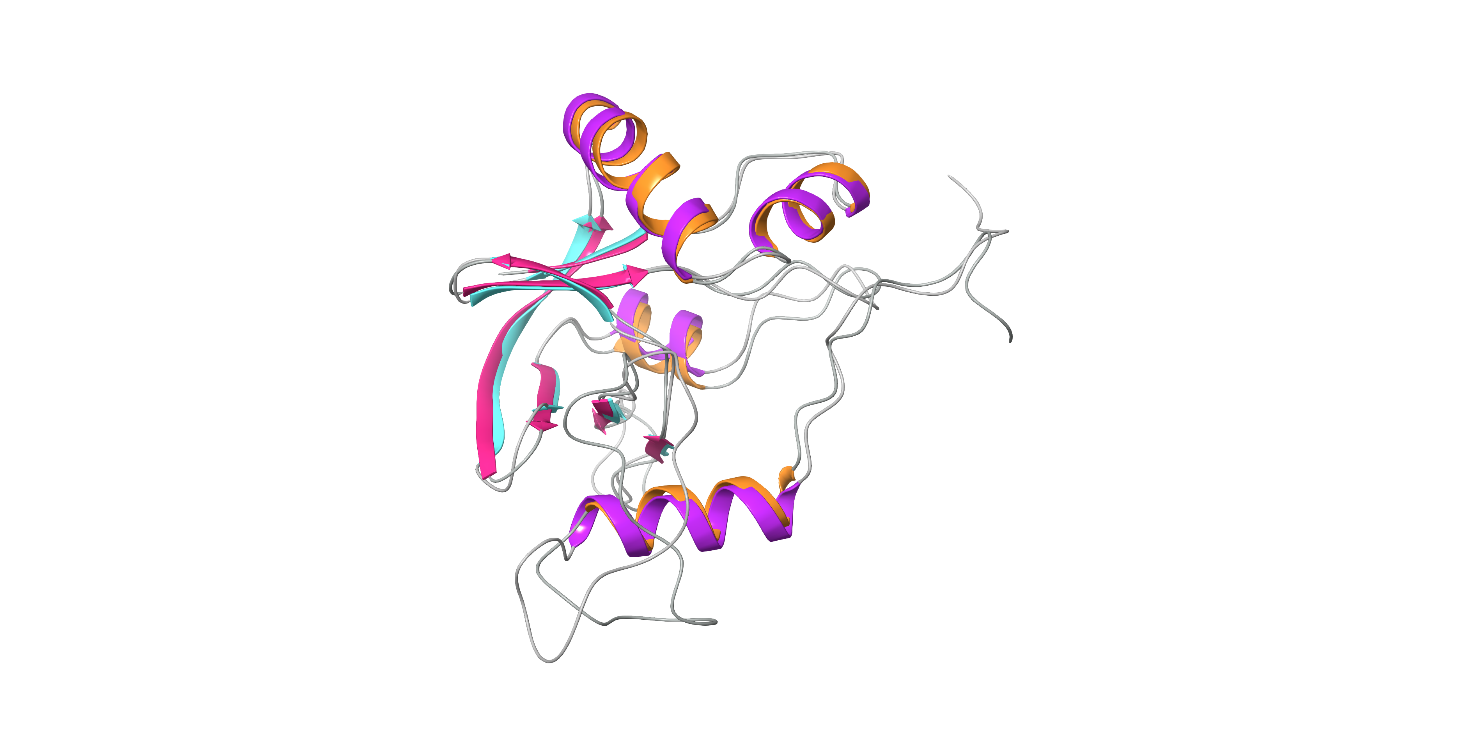 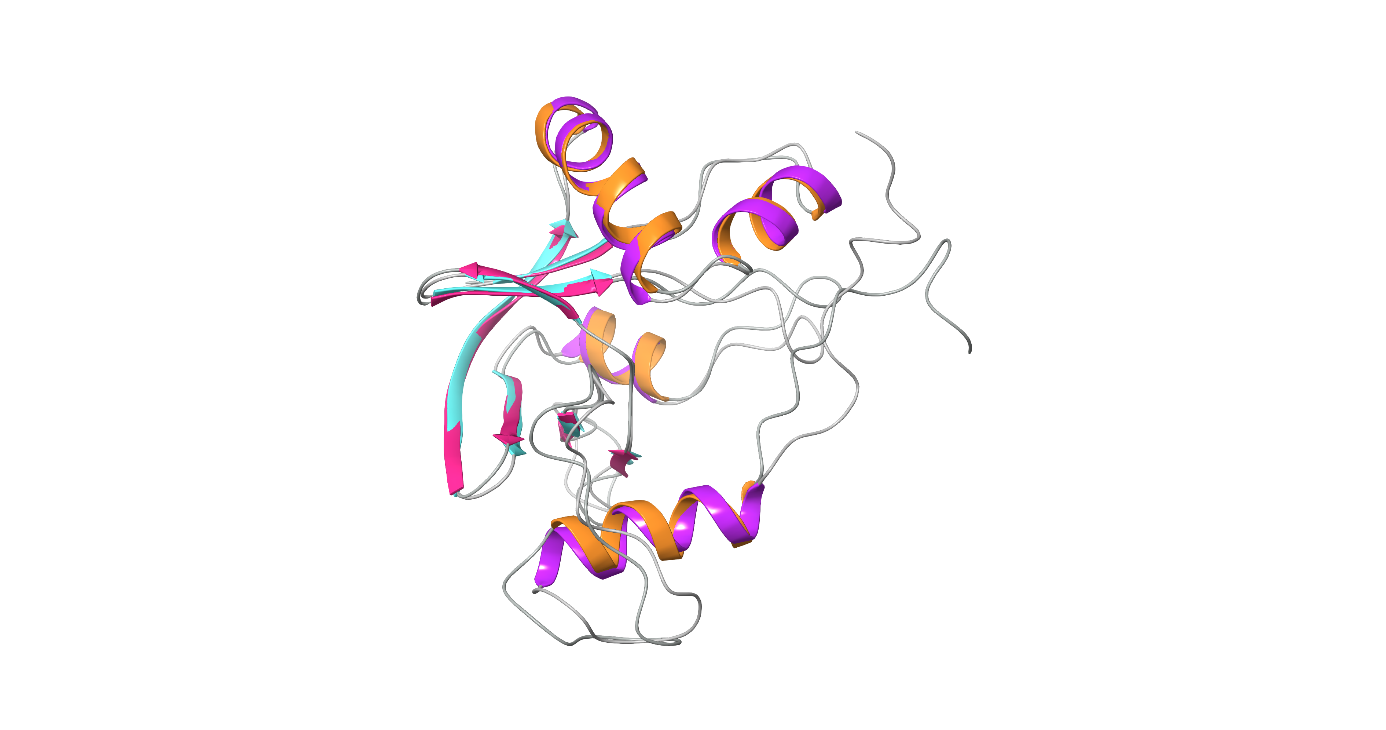 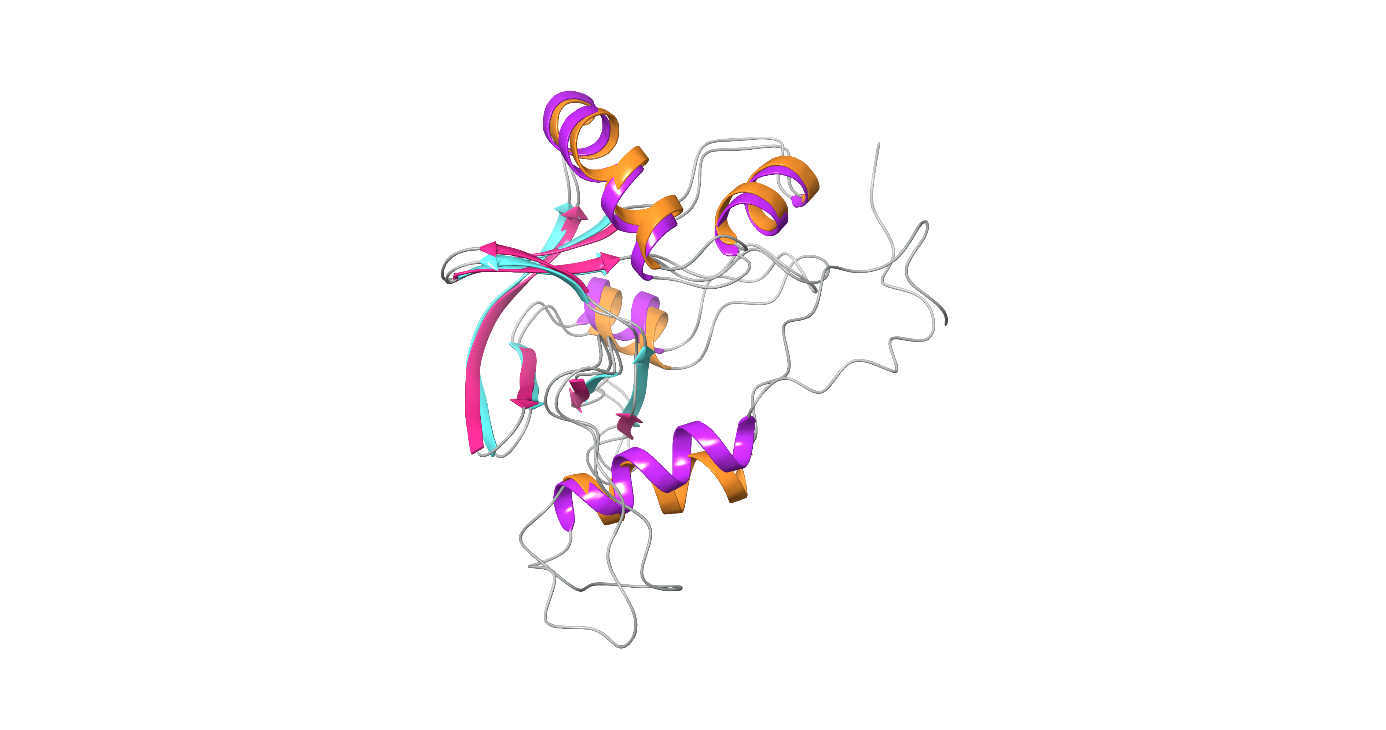 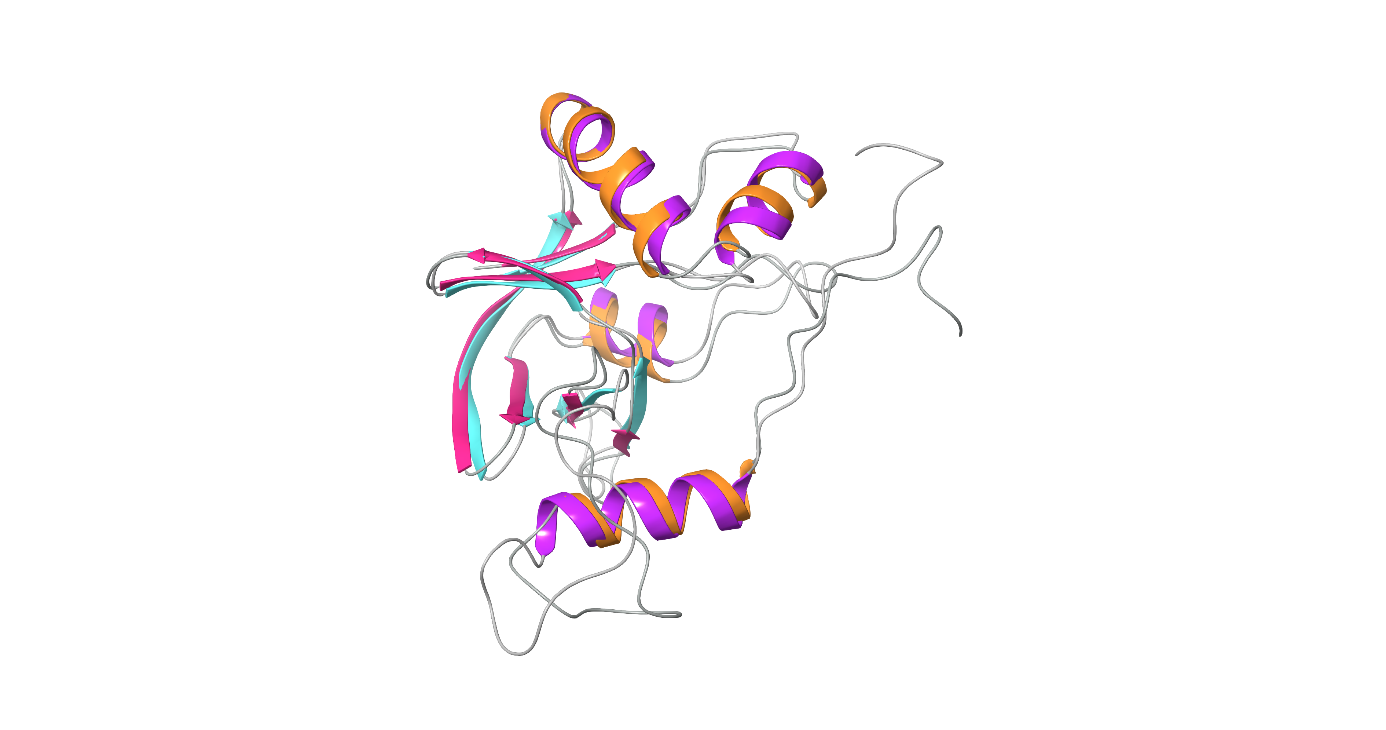 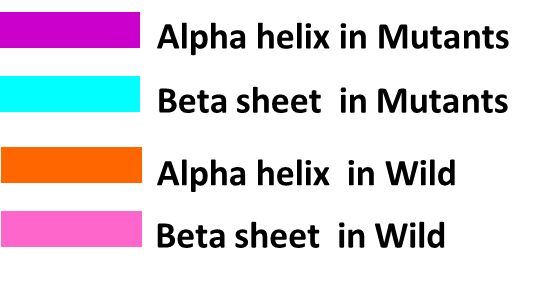 Figure S6. Structural superimposition of the top ranked cluster representative of WT and MT Ddn proteins obtained from MD. A)DdnWT, B) DdnL49P,C) DdnY65S,D) DdnS78Y,E) DdnK79Q,F) DdnW88R,G) DdnY133C,H) DdnY136S 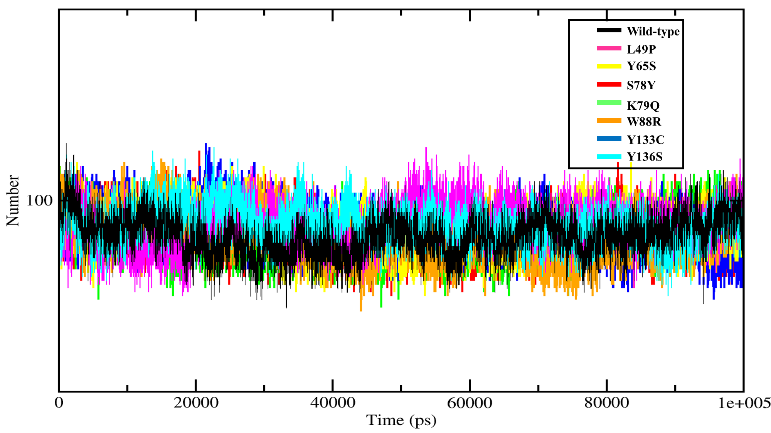 Figure S7 Analysis of intramolecular H-bonds of Ddn wild and mutant protein complexes at 100 ns. The x-axis indicates the time (ps), and the y-axis indicates the number of H-bonds. The DdnWT, DdnL49P, DdnY65S, DdnS78Y, DdnK79Q, DdnW88R, DdnY133C, DdnY136S is indicated in black, red, green, blue, yellow, magenta, orange and cyan respectively.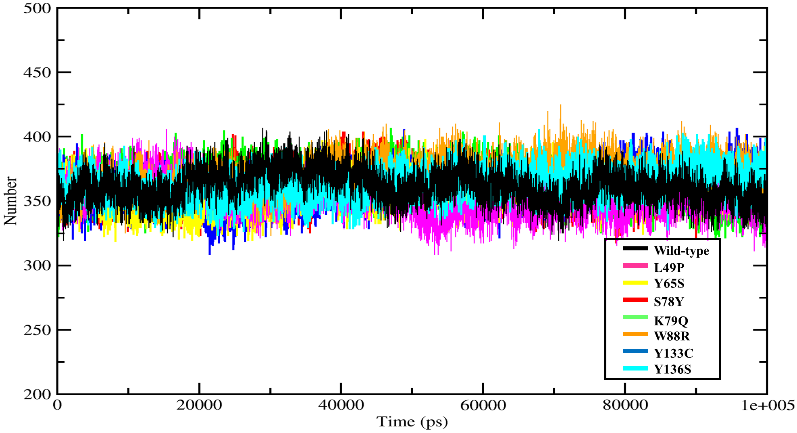 Figure S8: Analysis of inter-molecular H-bonds of Ddn wild and mutant protein complexes at 100 ns. The x-axis indicates the time (ps), and the y-axis indicates the number of H-bonds. The DdnWT, DdnL49P, DdnY65S, DdnS78Y, DdnK79Q, DdnW88R, DdnY133C, DdnY136S is indicated in black, red, green, blue, yellow, magenta, orange and cyan respectively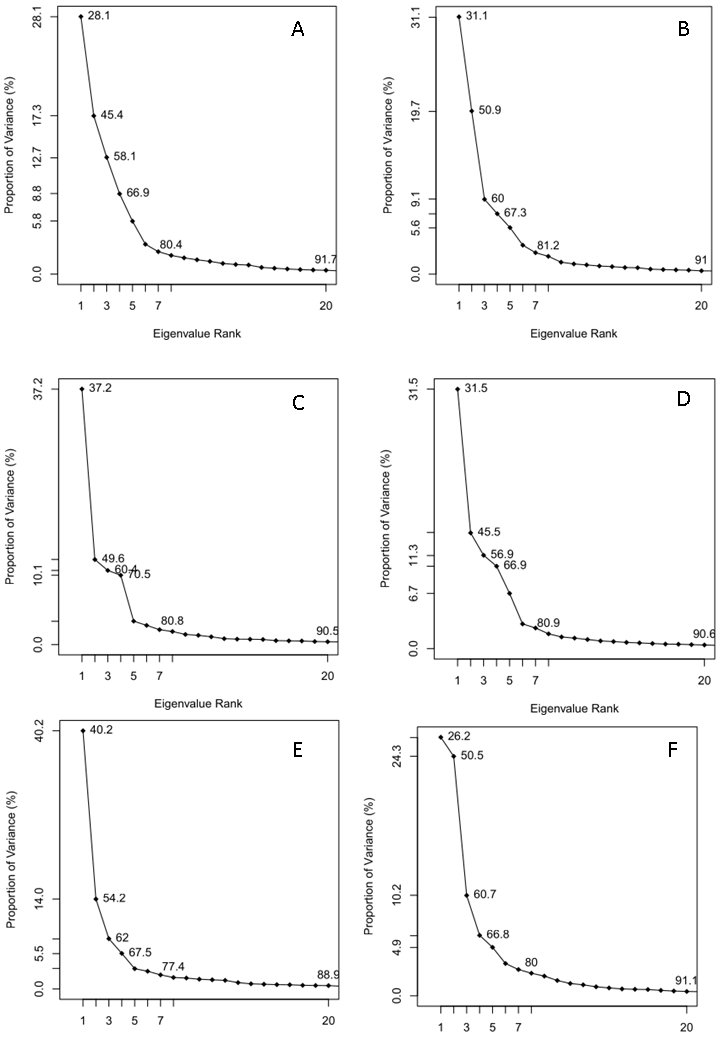 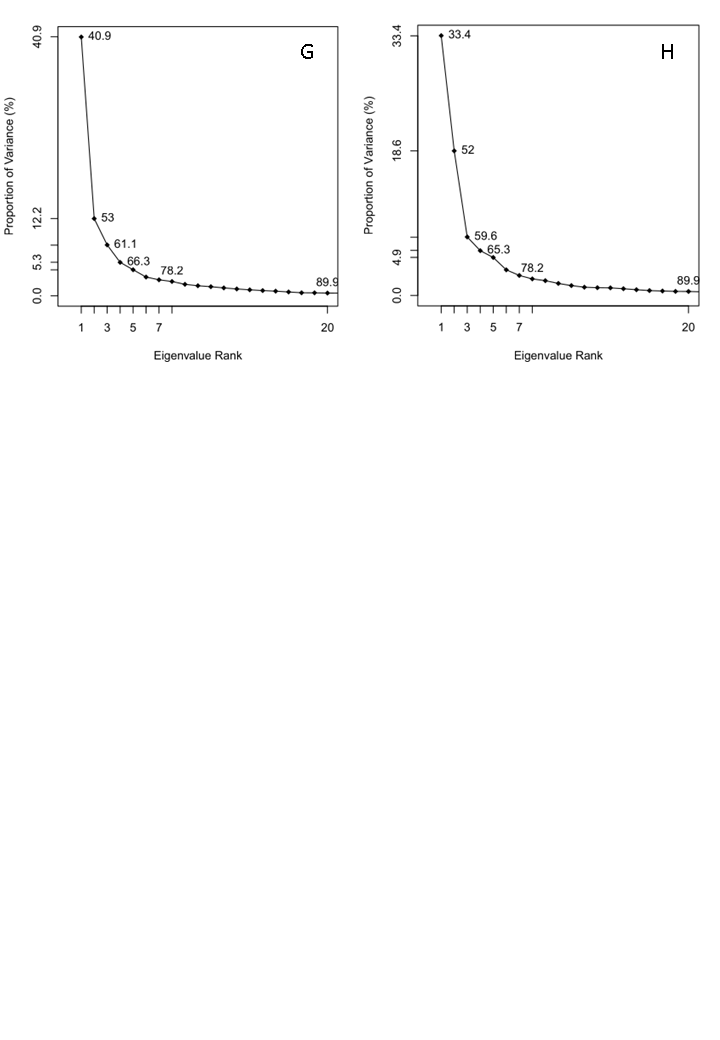 Figure S9: Shows first two eigenvectors PC1 and PC2. A)DdnWT B)DdnL49P C)DdnY65S D)DdnS78Y E)DdnK79Q F)DdnW88R G)DdnY133C H)DdnY136STable S1: Average number of hydrogen bonds formed by each residue interacting with the cofactor F420H ̄SystemDdnWTDdnL49PDdnY65SDdnS78YDdnK79QDdnW88RDdnY133CDdnY136SR540.0010.002000.001000K550000.0010.052000.001T560000.0010.0290.00100R600.1230.0370.0720.3320.3590.0430.0080.065N620.5490.7410.8970.9160.3380.3460.2930.159P630.9130.8870.9080.8890.6500.1840.7090.535Y65*0.9720.9021.1320.9620.9760.8660.8440.979A760.4810.6360.4680.1090.4260.3710.8740.462K79*000000.04900M870.6070.7880.8100.7220.6710.07600.651W88*1.2660.7891.0350.9620.9360.3900.8740.613N9100.00400.0110.28900.5640.024Y133*0.0340.0970.4500.2170.1380.0821.0950.320